ОлимпиадаСтраны Европы и СССР в преддверии второй мировой войныЗадание № 1. Эссе на выбранную тему Предыстория второй мировой войны является одной из самых дискуссионных тем в современной истории. Какие процессы могли привести к данной катастрофе, какова роль в этих событиях отдельно взятой личности? Эти и многие другие проблемы волнуют умы не одного поколения ученых, политиков, публицистов. Для участников студенческой олимпиады предлагается в форме эссе высказать свою аргументированную точку зрения на социально-экономические, политические и иные процессы данного периода. Для этого необходимо выбрать одну из предложенных тем и оформить свои рассуждения в соответствии с обозначенными требованиями.Темы для написания эссе:Первая и Вторая мировые войны: причинно-следственные связи /неслучайные пересечения.Советская политика коллективной безопасности в преддверии Второй мировой войны.Политика «умиротворения» агрессоров в 1930-е годы.Лига наций и Вторая мировая война.Основные этапы ломки Версальско-Вашингтонской системы государствами оси Берлин-Рим-Токио.«Мюнхенская сделка» и внешнеполитические перспективы в представлениях А. Гитлера и Н. Чемберлена.Упущенные возможности великих держав по предотвращению Второй мировой войны: трёхсторонние переговоры в Москве.Италия и западные демократии в контексте упущенных возможностей по предотвращению Второй мировой войны.Гражданская война в Испании, «политика невмешательства» и действия Советского Союза.Значение договоренностей в Монтрё и Нионе с точки зрения возможностей реализации политики коллективной безопасности, противодействия агрессору.Европейская демократическая общественность и политика малых государств Европы в борьбе за мир.Политика Германии в отношении СССР в 1939 г. до развязывания Второй мировой войны. Пакт о ненападении. Мобилизационная экономика СССР в 1930-е годы: основные цели, методы, достижения, противоречия советской системной модернизации.СССР накануне второй мировой войны: советские внешнеполитические и военные акции в целях укрепления обороноспособности страны.Угроза войны на два фронта и политика Советского Союза по предупреждению смертельной опасности для страны, ситуация на Дальнем Востоке в 1930-е годы и роль советско-германского пакта о ненападении.Требования к написанию эссе:- Наличие исторической проблемы, структурирующей содержание эссе.- Эрудиция: знание и логическое изложение фактического материала, знакомство с различными подходами известных историков.- Понимание отличия между источниками и исторической литературой.- Умение вычленять причинно-следственные связи. Способность анализировать исторические знания.- Умение формулировать выводы и приводить конструктивные аргументы в их поддержку.- Проявление творческого и самостоятельного мышления. Отражение личностной позиции по выбранной теме.- Наличие навыков владения литературным языком. Стиль и форма изложения материала.- Объем эссе должен составлять не более 8 000 знаков с пробелами.Эссе должно иметь следующую структуру:1. Введение, в котором ставится историческая проблема, ее актуальность для общества, науки, самого автора. Введение определяет структуру эссе, содержит определения основных встречающихся понятий, определяет круг источников.2. Основная часть представляет собой аргументированное изложение основных тезисов. Основная часть строится на основе аналитической работы, в том числе - на основе анализа фактов. Наиболее важные обществоведческие понятия, входящие в эссе, систематизируются, иллюстрируются примерами. Суждения, приведенные в эссе, должны быть доказательны. Приветствуется использование мнений историков по поводу изучаемого материала.3. Заключение суммирует основные идеи и может быть представлено в виде одного или нескольких суждений, которые оставляют поле для дальнейшей дискуссии.Критерии оценивания:Задание № 2. Исследовательское задание на анализ исторического источника«Фото из прошлого»Из приведенного визуального ряда выбрать две фотографии (или карикатуры), атрибутировать их, установить: персоналии (если невозможно назвать ФИО, то указать социальный статус изображенных); события (непосредственно запечатленные на снимке); мероприятия (кто был их организатором, участником); географические, архитектурные, скульптурные объекты (место, где происходят события или мероприятия); дату съемки или выхода карикатуры (с точностью до месяца, в некоторых случаях до дня).При выборе фотографии (или карикатуры) не забудьте указать ее номер.Критерии оценивания: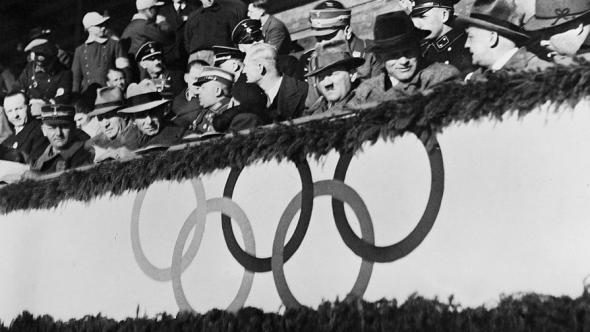 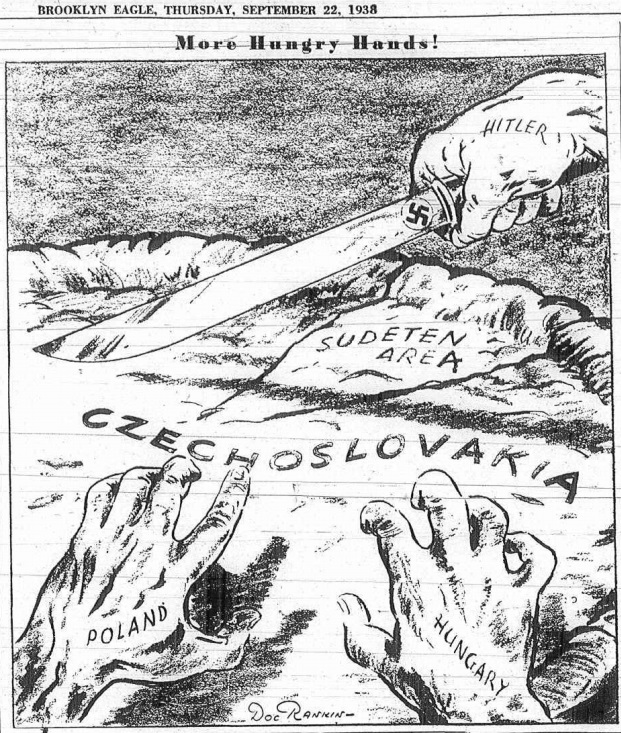 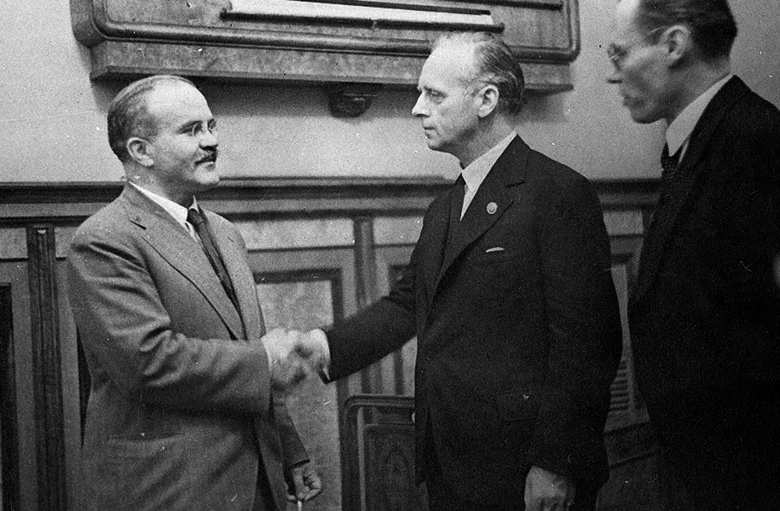 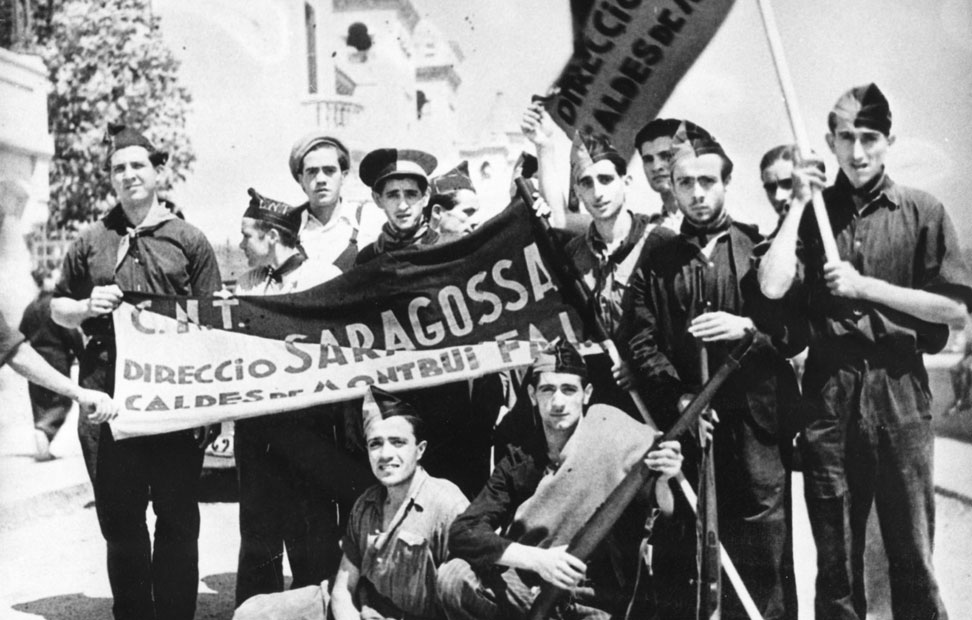 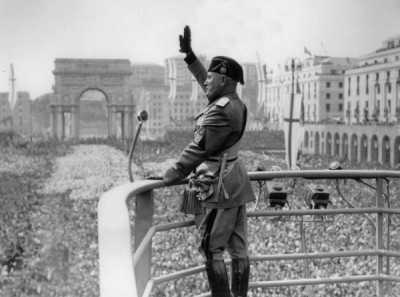 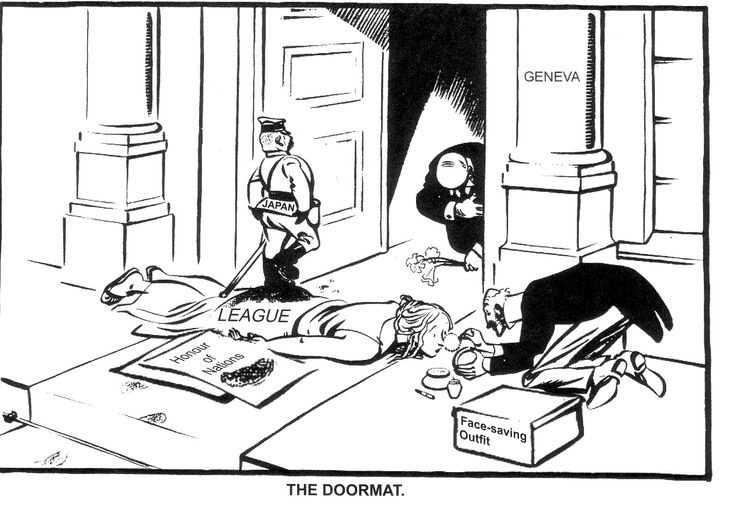 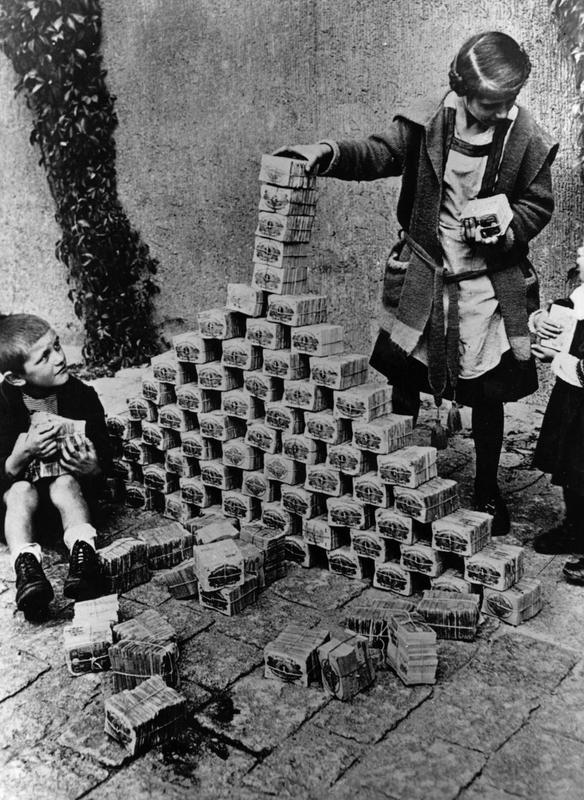 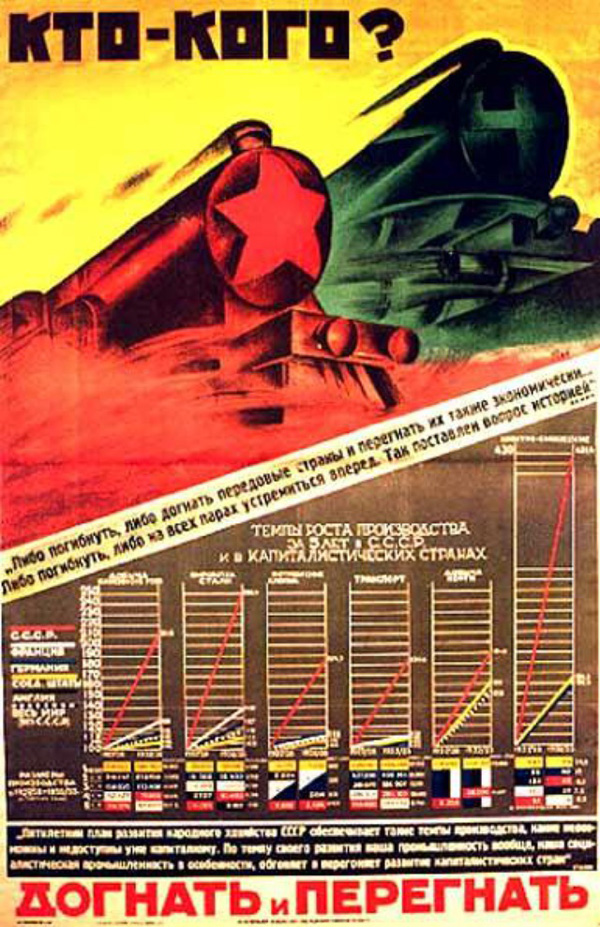 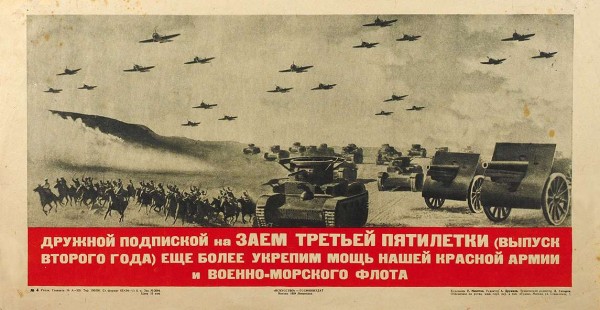 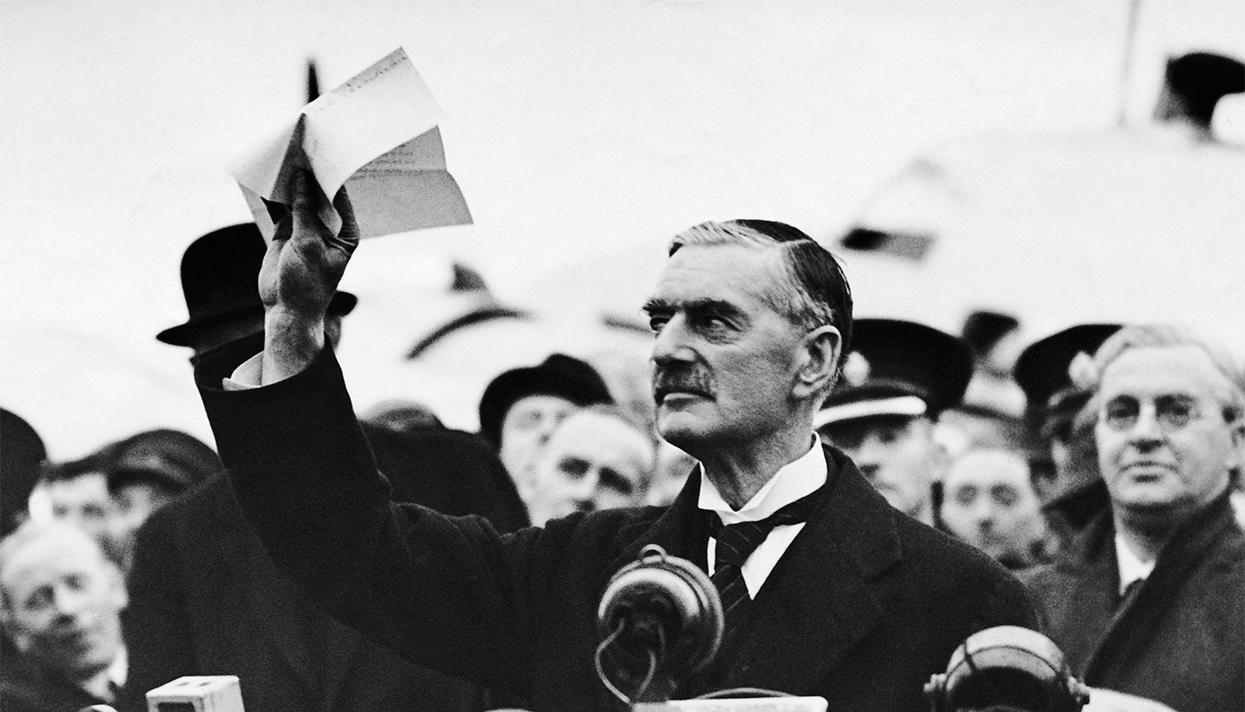 1Чёткость постановки проблемы в рамках заявленной темы (наличие исторической проблемы, структурирующей содержание эссе)102Эрудиция: знание и логическое изложение фактического материала, знакомство с именами известных историков (особо приветствуется знание основных положений концепций классиков исторической мысли)203Понимание отличия между источниками и историографическим материалом104Умение вычленять причинно-следственные связи. Способность анализировать исторические знания205Умение формулировать выводы и приводить конструктивные аргументы в их поддержку206Проявление творческого и самостоятельного мышления107Наличие навыков владения литературным языком. Стиль и форма изложения материала101Дана верная характеристика персоналий, представленных на фотографии: количество, социальный статус, по возможности, ФИО, должности.302Точное определение событий и/или мероприятий, запечатленных на фотографии, дана их подробная характеристика, названы причины и последствия изображенных событий, роль действующих лиц.303Верно перечислены архитектурные сооружения, дано описание географического местоположения запечатленных событий.204Правильное определение даты появления (создания) источника20